Муниципальное автономное дошкольное образовательное учреждениегорода Нижневартовска детский сад № 37 «Дружная семейка»Конспект занятия по образовательной области (ФМЭП)  в средней группе №1«Играем и считаем »                                                                                                        Воспитатель:                                                                                                         Велиханова Н.Р.Нижневартовск, 2019-2020Конспект НОД по ФЭМП в средней группе    «Играем и считаем»Задачи: упражнять в умении различать и называть знакомые геометрические фигуры, круг, квадрат, треугольник, прямоугольник;закреплять умение считать в пределах 5, познакомить с порядковым значением числа, учить отвечать на вопросы «сколько? », «который по счету? », «на котором месте?»;раскрыть на конкретных примерах значение понятий: большая, маленькая, короче, длиннее.Материал для занятия: письмо от Умняшки, кукла, геометрические фигуры для каждого ребенка (круг, квадрат, треугольник, прямоугольник) и модули геометрических фигур, обручи, карточки с заданием на к/р, цветные карандаши, карточки для счета, карточки с цифрами, проектор, слайдовая презентация «Занимательные задачки», подарки -«разукрашки»Ход занятия:Организационный момент.Мы построим ровный круг,Справа друг и слева друг.Дружно за руки возьмемся,И друг другу улыбнемся!У всех хорошее настроение?Все забыты огорчения?Я прошу вас мне сказать:Готовы  вы сейчас считать? (ответы детей)-Ребята, сегодня почтальон принес мне письмо. Хотите узнать, что там?«Здравствуйте ребята! Меня зовут кукла Умняшка. Я живу в волшебной стране Игрляндия! И я приглашаю вас к себе в гости! Я слышала, что вы очень послушные, умные и сообразительные ребята, и я очень хочу с вами познакомиться! »- А вы хотите познакомиться с Умняшкой? А  как мы отправимся в волшебную страну? (предположения детей)-  А я вам предлагаю отправиться пешком. Нам предстоит долгий путь.Отправляемся друзья! Отставать никак нельзя!(дети идут по камушкам, по песочку, по листочкам)  «Считаем до 5»- Смотрите, ребята, мы с вами оказались в королевстве феи Считалочки, но она сейчас в отъезде по делам. И вот фея Считалочка уехала, а числа 1,2,3,4 и 5 решили пока ее нет, немного пошалить и перепутались так, что забыли свои порядковые места. Поэтому в королевстве даже солнышко спряталось. Давайте им поможем навести порядок?!(Дети расставляют числа по порядку).- Молодцы, вы все сделали правильно!-  А еще Считалочка нам  оставила какое-то задание. Посмотрим?(у каждого ребенка карточка с заданием: сосчитать нарисованные предметы и получившиеся ответы соединить с цифрами)Пока мы с вами выполняли задание феи, выглянуло солнышко.Гимнастика для глазЛучик, лучик озорной, поиграй-ка, ты со мной      (моргают глазами)Ну-ка, лучик, повернись, на глаза мне покажись.  (круговые движения глазами)Взгляд я влево отведу, лучик солнца я найду       (смотрят влево)Теперь вправо посмотрю, снова лучик я найду     (смотрят вправо) «Реши задачку»- Ой, куда это мы опять пришли? А попали мы в королевство принца Задачкина,  здесь тоже нужно выполнить несколько заданий. Вы готовы?   - Тогда давайте решим с вами занимательные задачки, которые приготовил для нас принц. Только слушать их нужно очень внимательно!-Навострите свои ушки на макушке и послушайте:  После игр кукла Умняшка подводит совместно с детьми итог занятия.И предлагает взять с собой игру-задание «Разукрашки»(на каждого ребенка листок с заданием)1. Раскрасьте только круглые предметы.2. Раскрасьте только прямоугольные предметы.3. Раскрасьте предметы, которые быстро двигаются.- Ребята вам пора возвращаться в детский сад. Я очень рада, что вы ко мне пришли в гости! До свидания! Приходите еще!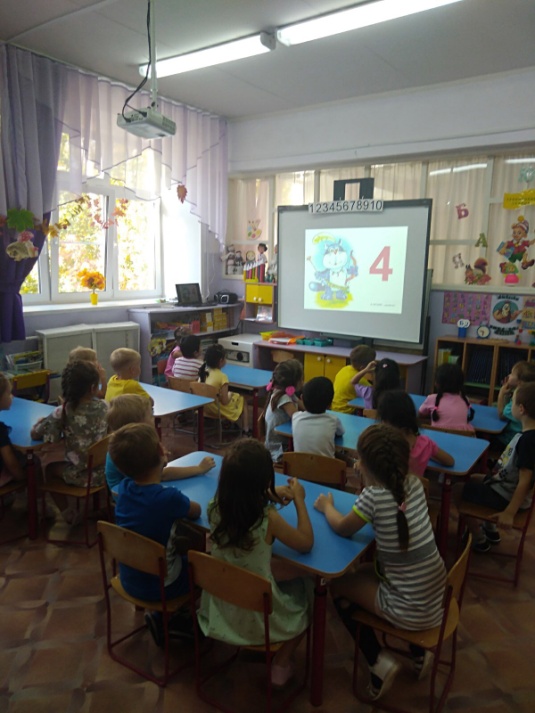 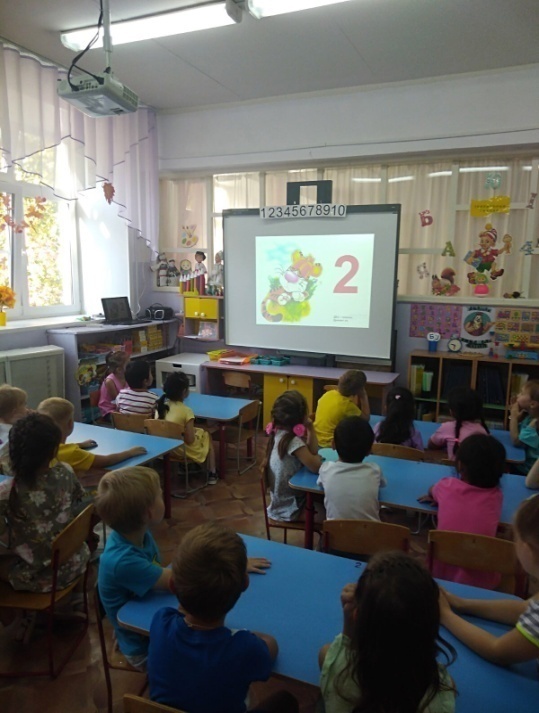 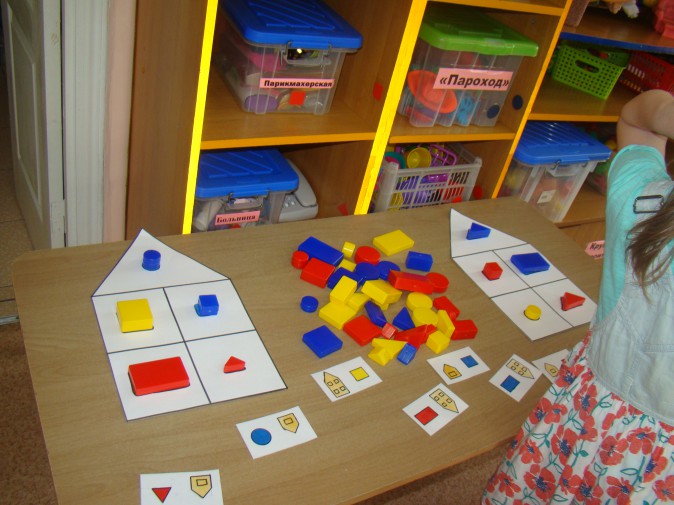 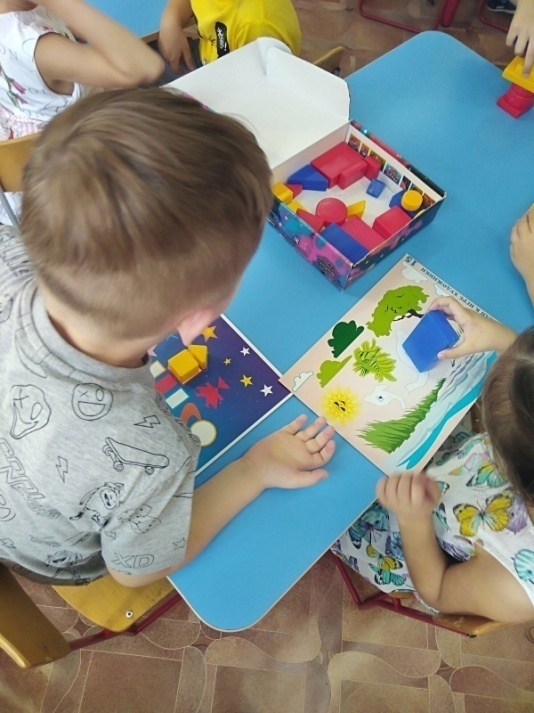 